BASIC JOB PURPOSETo support the preparation of materials for lessons including assembling apparatus, assisting and supporting students and teachers and promoting the observance of a safe and healthy working environment.MAIN RESPONSIBILITIESTrinity Academy St Edward’sJob DescriptionTrinity Academy St Edward’sJob Description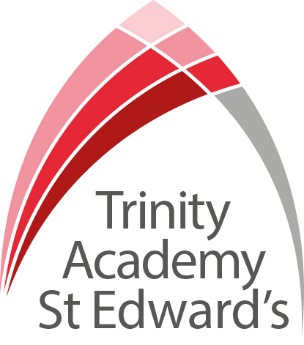 Job Title:  Science TechnicianJob Scale: Scale 3 (points 5 - 6) Reporting to:		Curriculum LeaderResponsible for:	n/a1Manage the Science Prep Room and ensure it is resourced, organised and developed as directed by the CL, to meet the performance standards required by the department.  2Support the maintenance of laboratories, preparation rooms and chemical stores (including security and accident/hazard spotting) to ensure all Health and Safety Regulations are met. 3Report where necessary any Health and Safety issues to the Premises Manager or Curriculum Leader.4Ensure safe storage, safe treatment, safe disposal of equipment and materials, monitor the condition of labels on chemical products and electrical apparatus including hazardous substances, taking account of safety procedures and COSHH regulations to ensure safety of the pupils and staff. 5Carry out risk assessments for technician activities.6Provide practical support and guidance for academy staff in the use of materials, laboratory techniques, practices and processes; recommend solutions to technical problems encountered. 7Prepare resources and assemble apparatus.8Support the design, development, and maintenance of specialist resources and offer professional guidance, assistance and support to students and teachers on the practical aspects of the curriculum. 9Set up monitoring systems used in the management and control of practical resources including stock control and financial records. 10Provide support within the Science department on both routine and non-routine checking, cleaning, maintenance, calibration, testing and repairing of equipment to the required standards. 11Promote the observance of a safe and healthy working environment and provide advice on health and safety issues to technical staff, teachers and students.12Advise on the development of systems and procedures so that the work of the Science department may be carried out to best effect.Other Specific Duties:All staff are expected to demonstrate consistently high standards of personal and professional conduct and maintain high standards of ethics and behaviour, within and outside school. To uphold and promote the academy’s Christian vision.Treat all students with dignity, observe proper boundaries and understand that every adult in the academy has a responsibility to safeguard children and young people.   To continue personal professional development as required.Attend staff and other meetings and participate in staff training and development events as required.To actively engage in the performance review process.All support staff may be used to perform appropriate duties as and when required by the academy, commensurate with the salary grade of that post if it is higher than the employee’s current salary.To work in the best interests of the academy, students, parents and staff.To adhere to the academy’s policies and procedures with particular reference to Child Protection, Equal Opportunities, Teaching and Learning and Health and Safety.To work flexibly, including some evening work, and to travel, as required, to meet the needs of the role.To work at locations across the academy Trust, as required.  Whilst every effort has been made to explain the main duties and responsibilities of the post, each individual task undertaken may not be identified.  Employees will be expected to comply with any reasonable request from a manager to undertake work of a similar level that is not specified in this job description.This job description is current at the date shown, but, in consultation with you, may be changed by the Principal to reflect or anticipate changes in the job commensurate with the grade and job title.           __________________________________________ Post Holder Name          __________________________________________  Post Holder Signature           __________________________________________ DatePERSON SPECIFICATIONPERSON SPECIFICATIONPERSON SPECIFICATIONJob Title:  Science TechnicianJob Title:  Science TechnicianJob Title:  Science TechnicianKEY CRITERIAESSENTIALDESIRABLEQualifications & Experience4 or more GCSE’s at grade C or above, including English and Maths (or equivalent basic IT skillsexperience in a Science preparation room experience in a similar role (paid or unpaid)Knowledge & Understandingunderstanding of safety within the classroomknowledge of health and safety processes and proceduresknowledge of the equipment used in Scienceunderstanding of Safeguarding and Child Protection issues.Skills & Abilitieswork as an effective team member and apply given instructionsable to apply written and verbal instructions to equipmentpractical skills, such as cleaning, low level maintenance able to complete log books, records, such as health and safety checksable to organise, plan and complete tasks   high personal standards and able to provide a role model for students and staffseek support and advice when necessarywillingness to develop own understanding through advice and trainingthink clearly in emergency situationsPersonal Qualitiesenjoyment in working with young people and familiesan excellent record of attendance and punctualityprioritise and manage own time effectivelyreliability, integrity and staminarespect confidentiality